Министерство промышленности и торговли Тверской областиГБПОУ «Тверской колледж им. А.Н. Коняева»Методические указания по выполнению практических работ поПМ 04.02. «Основы анализа бухгалтерской отчетности»По специальности 38.02.01 «Экономика и бухгалтерский учет»Выполнил преподаватель колледжа им. А.Н. Коняева: Попова М.А.Тверь2022 г.Содержание:1.  Практическая работа №1 «Состояние и динамика структуры имущества  предприятия»…………………………………………….…….…32. Практическая работа №2 «Анализ финансовой устойчивости. Определение типов финансовой устойчивости»…………………….………73. Практическая работа №3 «Анализ обеспеченности запасов источниками и финансирования……………………………………….……..84.  Практическая работа №4 «Анализ деловой активности предприятия»……………………………………………………………….….95. Практическая работа 5 «Анализ показателей отдачи»…………………..126.  Практическая работа №6 «Анализ рентабельности»……………………147.  Практическая работа №7 «Определение финансового состояния предприятия на основе применения модели Альтмана»……….168. Практическая работа №8 «Анализ отчета о движении денежных средств»………………………………………………………………………...17Практическая работа №1Анализ структуры капитала предприятияОценить состояние и динамику имущественного положения предприятия.Методические указанияДиагностика осуществляется на основе расчета финансовых коэффициентов, характеризующих имущественное положение. Используются данные актива баланса. Основные коэффициенты представлены в контенте в табл 4.1.Для оценки имущественного положения необходимо сравнить изменение коэффициентов(рост или падение) с предпочтительной тенденцией(см.контент ,табл.4.1)Расчетные формулы запишем с помощью номеров строк баланса(например , «с.250» означает объем краткосрочных финансовых вложений).Значение коэффициентов на начало и конец года обозначим буквами н и к, заключенными в скобки.ПримерОценить состояние и динамику структуры имущества предприятия «АХД».Исходные данные для проведения диагностики представлены в табл. 4.2.1Данные бухгалтерского баланса предприятия «АХД»,тыс.руб.РешениеРассчитайте основные показатели:1. Коэффициент, отражающий долю дебиторской задолженности в общем объеме оборотных средствК ддз=(1230+1240)/12002.  Коэффициент соотношения мобильных и мобилизованных средствКми= 1200/11003. Коэффициент материального оснащенияКмо =( 1150+1210-РБП)/16004. Коэффициент соотношения материальных оборотных активов и общая их суммаКмоп= (1210-РБП)/12005.Коэффициент соотношения оборотных и вложенных средствКобв= (1200/1600)6.Коэффициент реальной стоимости основных средств и нематериальных активов:Ксос=(1100+2340)/1600Выводы:Задание 2. Оценить состояние и динамику источников средств предприятия:Методические указания:Диагностика осуществляется на основе расчётов финансовых коэффициентов, характеризующих структуру источников средств предприятия.  Для оценки источников необходим сравнить значения коэффициентов с рекомендуемыми значениями, а также сравнить изменения коэффициентов (рост/падение за год), с предпочтительной тенденцией. Сделать выводы.Используются данные пассива баланса. 1. Коэффициент автономии (финансовой независимости, концентрации собственного капитала , собственности) Ка= 1300/1700            (0,6)2. Коэффициент финансовой зависимостиКфз= (обратный коэффициенту автономии)Кфз= 1700/13003. Коэффициент соотношения привлечённых и вложенных средств (индекс финансовой напряжённости, коэффициент концентрации заёмного капитала, коэффициент банкротства) Кпв = (1400+1500)/1300Обратный коэффициент иногда называют коэффициентом финансированияКпв= 1300/(1400+1500)4. Коэффициент структуры заёмного капиталаКсзк=  (1400+1500)/1700     (0.5)5. Коэффициент долгосрочного привлечения заёмных средств Кпд = 1400/(1400+1300)6. Коэффициент устойчивого финансированияКуф= (1300+1400)/1700Выводы:Практическая работа №2Определение  уровня финансовой устойчивости на основе анализа абсолютных показателей.Уровень финансовой устойчивости определяется на основе расчета показателей собственных оборотных средств (СОС) и его сравнения с запасами. Расчет СОС делается следующим образом:СОС = с1300+с1400-с1100Вывод:Практическая работа №3Анализ обеспечения запасов и затрат источниками средств.Выводы:Практическая работа №4Анализ деловой активности предприятияПроанализировать  показатели платежеспособности предприятияМетодические указания:Диагностика осуществляется на основе расчета финансовых коэффициентов, характеризующих платежеспособность. Используются данные баланса и отчет о прибылях  и  убытках. Основные коэффициенты представлены в контенте табл. 4.6. Оценка платежеспособности по существу представляет собой срок, в течении которого предприятие способно расплатиться по своим долгам.Кроме этого ,необходимо сравнить изменения коэффициентов(рост или падение) с предпочтительной тенденцией (см.контент табл.4.6).В связи с тем что для диагностики используются две формы отчетности. при обозначении номеров строк в скобках будем добавлять  номер  формы:1-баланс,2-отчет о прибылях и убытках.При расчете коэффициентов, основанных на показателях двух форм отчетности ,следует помнить ,что первая форма(баланс) содержит значения показателей на момент, а вторая форма(отчет о прибылях и убытках)-за период. Поэтому при их сравнении необходимо показатели баланса усреднять, т.е рассчитывать среднегодовое значение показателя:Пср=(Пн+Пк)/2.Будем считать, что баланс содержит сведения за отчетный период. Предположим, что в прошлом году показатели баланса не менялись. Значение коэффициентов за отчетный и прошлый годы обозначим буквой о и п., заключенными в скобкиПример.Проанализировать показатели платежеспособности предприятия «АХД». Исходные данные для проведения диагностики  представлены в таблицах 4.2.1 и 4.4.1.Будем считать .что баланс содержит сведения за отчетный год. Предположим, что в прошлом году показатели баланса не менялись. Недостающие данные в таблице рассчитать самостоятельно .Данные отчета о финансовых результатах предприятия «АХД»,тыс,руб.Решение:1)Степень платежеспособности общая:Kпо=(1400+1500)/2110/12Кпо(п)=Кпо(о)=Несмотря на низкую ликвидность и финансовую неустойчивость, данный коэффициент показывает, что предприятие  являлось и является абсолютно платежеспособным.В этом случае расчет остальных коэффициентов можно не делать, т.к значения будут еще меньше, например:2)Коэффициент задолженности по кредитам и займам;Кэкз=(1400+1510)/2110/12Кэкз(п)=Кэкэ(о)=Остальные коэффициенты предлагается рассчитать самостоятельно.Вывод: предприятие платежеспособно.Практическая работа №5Проанализировать показатели отдачи.Методические указанияДиагностика осуществляется на основе расчета показателей отдачи. Используются данные баланса и отчета о прибылях и убытках. Основные коэффициенты представлены в контенте, в табл. 4.7.Оценка осуществляется на основе сравнения с предыдущими значениями, а также с другими предприятиями.ПримерРассчитать и проанализировать показатели оборачиваемости предприятия «АХД».Исходные данные для проведения диагностики представлены в табл. 4.2.1 и 4.4.1.Решение:1) Коэффициент оборачиваемости затрат на производство реализованной продукции (его иногда называют коэффициентом отдачи затрат):Коз=2110(2)/2120(2) ;    (количество оборотов)Коз(п)=Коз(о)=2) Коэффициент оборачиваемости оборотных активов: Кобоа= 2110(2)/1200(1) ;     (количество оборотов в год)Кобоа(п)=Кобоа(о)=3) Обратным к данному является коэффициент закрепления оборотных средств:Кзобс=1200(1)\2110(2);Кзобс(п)=Кзобс(о)=4) Коэффициент оборачиваемости запасов:Кобз=2110(2)/(1210(1)+1220(1));Кобз(п)=Кобз(о)=5) Коэффициент оборачиваемости дебиторской задолжности:Кобдз=2110(2)/(1240(1)+1230(1));Кобдз(п)=Кобдз(о)=6) Коэффициент оборачиваемости наиболее ликвидных активов:Кола=2110(2)/(1250(1)+1260(1));Кола(п)=Кола(о)=Часть коэффициента растут в отчетном году,что благоприятно сказывается на финансовом состоянии предприятия; часть коэффициентов незначительно снижается.Общий вывод: оборачиваемость можно признать нормальной.Практическая работа №6Анализ рентабельностиПроанализировать показатели рентабельности затрат.Методические указания: Диагностика осуществляется на основе расчет отношений прибыли к объему продукции(по себестоимости либо  в ценах продажи).Используются данные баланса и отчета о прибылях и убытках. Основные коэффициенты представлены в контенте. Оценка осуществляется на основе сравнения с предыдущими значениями ,а также с другими предприятиями. Необходимо дополнить табл 4.4.1 недостающими данными (табл. 4.5.1). Показатели прибыли предприятия «	АХД»,тыс.руб.ПримерРассчитать и проанализировать показатели рентабельности затрат предприятия «АХД».Исходные данные для  проведения диагностики в табл. 4.2.1,4.4.1 и 4.5.1.Решение1)Коэффициент доходности может рассчитываться по валовой прибыли или по прибыли от продаж. Рассчитать доходность по валовой прибыли:Кд=2100(2)/2120(2)Кд(п)=Кд(о)=2)Коэффициент рентабельности обычно рассчитывается по чистой прибыли. Поскольку чистая прибыль в примере меньше 0,расчет коэффициента не имеет смысла. Можно рассчитать коэффициент рентабельности оборота по валовой прибыли:Кроб=2100(2)/2110(2)Кроб(п)=Кроб(о)=Общий вывод :слишком постоянные затраты (коммерческие и управленческие),что приводит к убыткам. Увеличение объемов производства может обеспечить получение чистой прибыли.Практическая работа №7Определение финансового состояния предприятия на основе применения модели Альтмана.ЗаданиеСделать обобщающий вывод о финансовом состоянии предприятия на основе применения модели Альтмана и других (см.п. 2.5)Методические указанияИспользовать результаты проведенных выше расчетов, а также рассчитать недостающие коэффициенты. Исходные данные – результаты проведенного выше анализа всех коэффициентов.ПримерСделать обобщающий вывод о финансовом состоянии предприятия на основе применения модели Альтмана.Использовать результаты проведенных выше расчетов, а также рассчитать недостающие коэффициенты по данным, предоставленным в табл.4.2.1, 4.4.1 и 4.5.1.РешениеИспользуем модель Альтмана для предприятий, не котирующих свои акции на бирже:Z= 0,717 * СОС / с.700 + 0,847 * с.470 / с.700 + 3,107 * с.700 + + 0,42 * с.490 / (с.590 + с.690) + 0,995 * с.010 / с.700Рассчитаем сумму активов в отчетном году (среднее значение):А=(3 396 + 3 542) / 2 = 3 469 тыс. руб.Z(н) = 0,717 * (-227) / 3 396 + 0,847 * 1 165 / 3 396 + 3,107 * (-252) / 3396 + 0,42 * 2 195 / (220 + 981) + 0,995 * 3 995 / 3 396 = 1,918 > 1, 23Z(к)= 0,717 * 43 / 3 469 + 0,847 * ((1 165 + 1 345) / 2) / 3,107 * (-293) /     / 3 469 + 0,42 * (2 195 + 2 430) / 2 / ((220 + 280 + 981 + 832) / 2) + 0, 995 *        * 4 217 / 3 469 = 2,09 > 1,23Модель Альтмана характеризует положение предприятия как далекое от банкротства, т.е его финансовое состояние считается нормальныПрактическая работа №8Анализ отчета о движении денежных средствПример (исходные данные)Заполните отчет о движении денежных средств на основании следующих данных и проанализируйте его:Для примера возьмем следующие данные: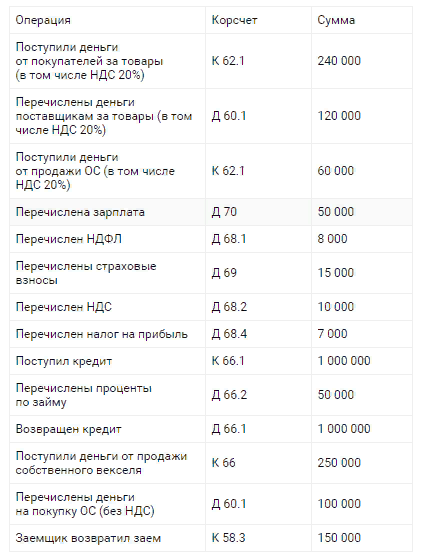 Методические указания для заполнения: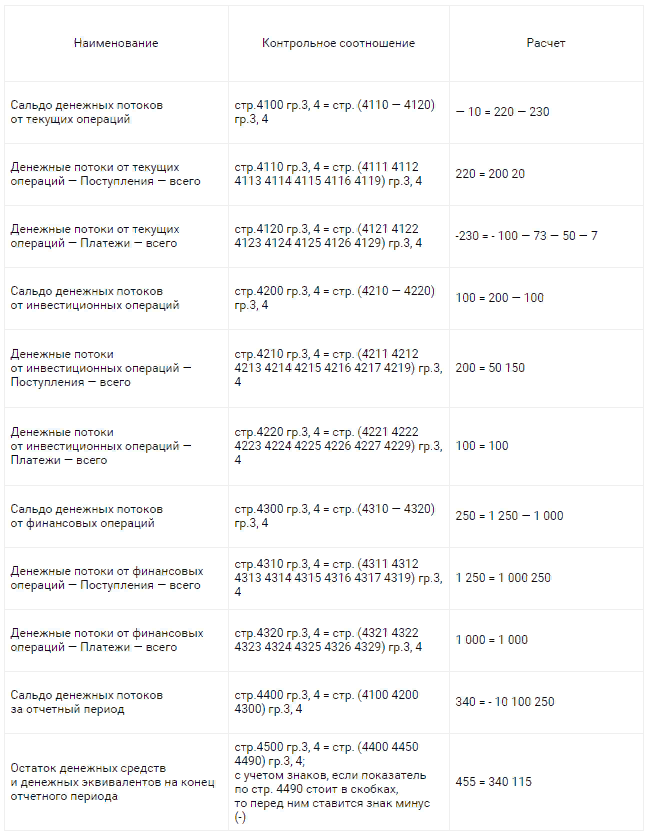 Выводы:АктивКодКодКодНа начало годаНа конец годаПассивКодКодНа начало годаНа конец года122234566781.Внеоборотные активы3.Капитал и резервыОсновные средства1201150115022602417Уставные капитал4101310950950Незавершенное строительство130382210Добавочный капитал42013202055ДолгосрочныеФин.вложения14011701170-40Резервный капитал43013606080Итого по разделу 11901100110026422667Нераспределенная прибыль470137011651345Итого по разделу 3.4901300219524302.Оборотные средства4.Долгосорочные обязательстваЗапасы21012101210629732Займы и кредиты5101410220280в том числе:Итого по разделу 4.5901400220280сырье, материалы211121212124705055.Краткосрочные обязательстваЗатраты в незавершенном производстве2131214121475120Займы и кредиты6101510245122Готовая продукция214121612167798Кредиторская задолжность6201520551423Расходы будущих периодов2161218121879В том числе:НДС по приобретенным ценностям2201220122051Поставщики и подрядчики621152112056Дебиторская задолжность(более года)230123012301523Персонал организации6221522156148Дебиторская задолжность (до года)240123012306582Гос.внебюджетные фонды62315239561Краткосрочные финансовые вложения250125012503024Бюджет(налоги и сборы)6241524180158Денежные средства260126012601013Задолженность участниками6301525110180Итого по разделу 2.29012001200754875Доходы будущих периодов64015264082Резервы предстоящих расходов65015273525Итого по разделу 5.6901500981832Баланс30030030033963542Баланс70070033963542Тип финансовой устойчивостиУсловиеЗначениеЗначениеТип финансовой устойчивостиУсловиеНа начала годаНа конец годаАбсолютноес1200<=СОСНормальноес1200<=СОС +- с1510Неустойчивое состояниес1200<=СОС+с1510+с1520+ Задолженность перед участниками по выплате доходов(с1530)+Прочие краткосрочные обязательстваКризисное состояниес1200>СОС+с1510+с1520+с1530+ Ресурсы предстоящих расходов +Прочие краткосрочные обязательства Наименование показателяМетодика расчетаНа начало годаНа  конец годаИзменение за год +,-.1. Собственный капитал3 итог + ДБП+РПП2.Внеоборотные активыИтого по разделу I 3 Собственный оборотный капитал (сос)Строка 1- 24. Долгосрочный кредитИтого IV раздел5.Собственный оборотный и долгосрочный заём капиталСтроки 3+46. Краткосрочный кредит и заёмИтог раздела V – ДБП – РПП (640 и 650)7. Общая величина источников средств, для формирования запасовСтроки 5+68Общая величина запасов 1210+12201210+12209. Излишек (недостаток) собственного оборотного капитала (П1)Строки 3-810. Излишек (недостаток) собственного оборотного и долгосрочного заёмного капитала (П2)Строки 5-811. Излишек (недостаток) общей величины источников средствСтроки 7-812. Тип финансовой устойчивостиПоказательКодКодЗа отчетный годЗа прошлый годВыручка(нетто)010211042173995Себестоимость проданных товаров020212039123745Валовая прибыль0292100Коммерческие расходы0302210140120Управленческие расходы040458382Прибыль от продаж0502200Проценты к уплате07023301812Внереализационные доходы(прочие доходы)1202340128Прибыль до налогообложения1402300Текущий налог на прибыль1502410Чистая прибыль отчетного периода1902400ПоказательКодКодЗа отчетный годЗа прошлый годВаловая прибыль029305250Прибыль от продаж0502200(-293)(-252)Прибыль до налогообложения1402300(-323)(-272)Текущий налог на прибыль1502410Чистая прибыль отчетного периода1902400(-323)(-272)